Glue this page into your book and then fill in the missing words. The answers are provided.	absorbed, digested, breaking, down, bloodLivestock DigestionDigestion is the process of b___________ d_____________ feed into simple substances that can be a______________ by the body. Absorption is the taking of the d___________ parts of the feed into the b______________.large, chewing, food, absorbed, breakdown, saliva, blood, small, faeces, Digestion, digests,chewing, Ingestion, sugar, bloodStages of Digestion1. I_________________ ripping grass and c__________ mixing with s_______________ which d______________ sugars in the grass.2. D __________________ is the b______________ down of feed into s__________ units that can be a______________ into the b________________.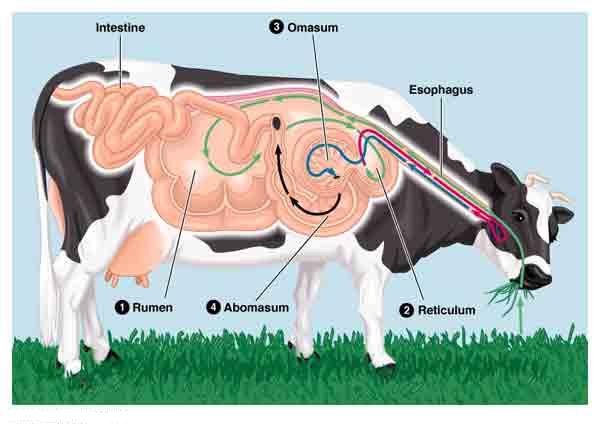 3. Absorption – digested f____________ enters the b_______________ through the s_________ intestine. Water is then absorbed through the l_______________ intestine.4. Elimination – undigested food not absorbed is passed out of the anus as f___________.stomach, sheep, deer, enzymes, digestion, grass, four, fibrous, Mono-gastric, acids, cows,
  balageTypes of Digestion1. M______________ d________________. A single s____________ which uses a______________ and secretes e______________ which digests feed. 2. Ruminant digestion – f__________ chambered stomach in s__________, c__________, goats and d__________. This type of digestion allows the animal to eat tough f____________ food like g_________, hay, silage or b______________.farm, wire, enzymes, fibrous, Chewing the Cud, reticulum, Omasum, water, Abomasum, stomach, grinding, plastic, Mono-gastric, protein, acid, bacteria.Ruminant Digestion 1. Rumen – used to f             b                     and other micro-organisms that ferment the grass.
 These are then digested and are the source of p                  , fatty acids and other carbohydrates.The R                         is a small pouch on the side of the rumen that traps f                       

 materials which are sent back into the mouth to be further broken down by the teeth.

This is called C                                                  . 

Other materials such as w                  and p                      are trapped here.3. Omasum - produces a g____________ action on the feed and removes some of the w__________ from the feed. 
4. A_______________ - is also referred to as the true s___________ because it is similar to the stomach in m________________ animals. Hydrochloric a                     and 

digestive  e                    are mixed with microorganisms to kill and digest them and any remaining feed.Intestine, Small Intestine, water, bile, blood, villi, toxins, sugar5. S                I                       - Digested food is absorbed here into the b                 system.  All along the small intestine are tiny projections call v                 which help the intestine 
  
  absorb more  food into the blood.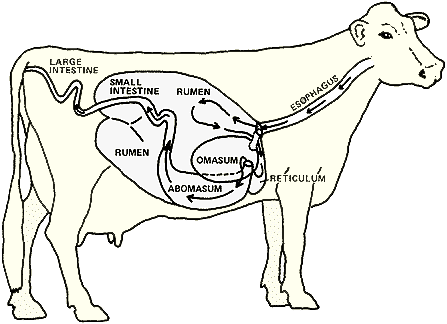 6. Large I                       - Nearly all the remaining 

     w              is absorbed into the blood system.7. Liver – has many functions:  Produces b                  

     which digests fats    It regulates blood s                 . 

    Removes t                    from the blood and many others.